Arbeitsplan PH 3a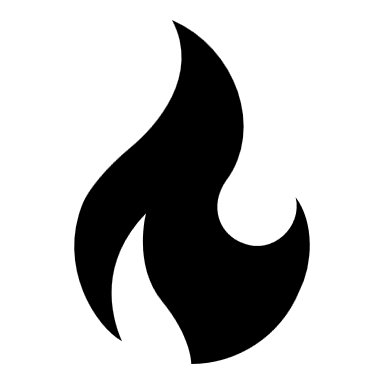 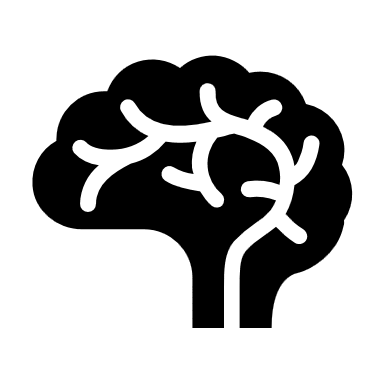 Name: _____________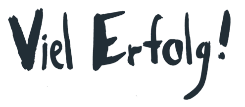 Bearbeitete Seiten abfotografieren und per Mail an timklaewer@yahoo.de sendenFachLehrer/inWasbisErledigt(     )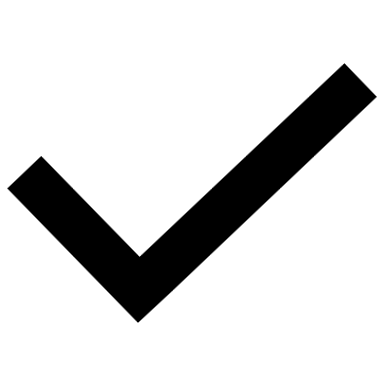 PhysikKlaewerPH-Buch Teil 1:S.50-55 lesen03.04.20PhysikKlaewerPhysikKlaewerPH-Buch Teil 2: S.127 Nr.203.04.20PhysikKlaewerPhysikKlaewerPH-Buch Teil 2: S.128 Nr.3a)+b)03.04.20PhysikKlaewerPhysikKlaewerPH-Buch Teil 2: S.130 Nr.5a03.04.20